
Раздел 1. ОБЩИЕ ПОЛОЖЕНИЯ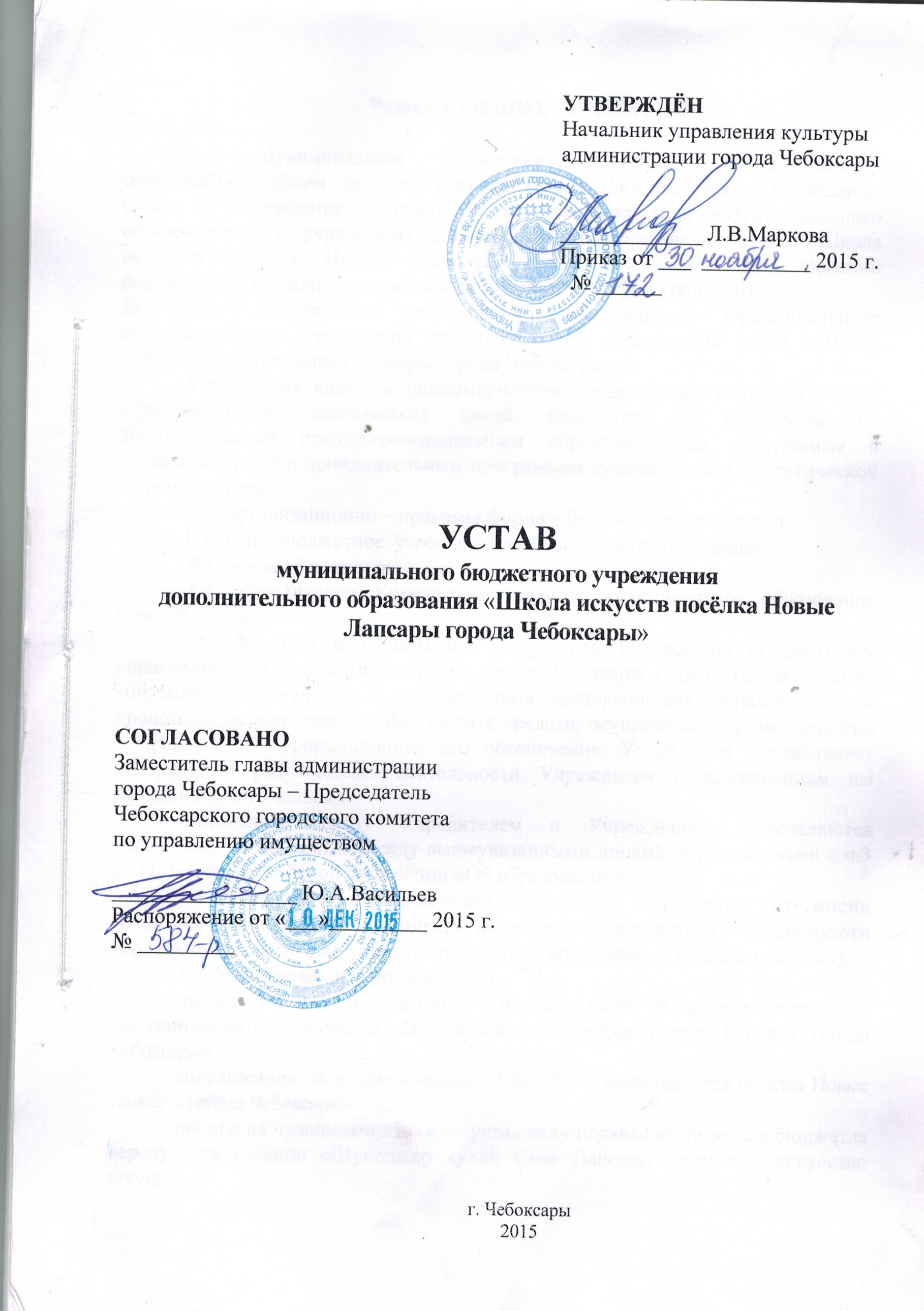 1.1. Муниципальное бюджетное учреждение дополнительного образования «Школа искусств посёлка Новые Лапсары города Чебоксары» (далее – Учреждение) создано путем изменения типа «Муниципального образовательного учреждения дополнительного образования детей «Школа искусств посёлка Новые Лапсары города Чебоксары» на основании  постановления администрации города Чебоксары  от 26 октября 2015 года № 3291. Учреждение является правопреемником муниципального образовательного учреждения дополнительного образования детей «Школа искусств посёлка Новые Лапсары города Чебоксары».Учреждение является некоммерческой организацией, осуществляющей образовательную деятельность детей, подростков и юношества по дополнительным предпрофессиональным образовательным программам в области искусств и дополнительным программам художественно – эстетической направленности.1.2. Организационно – правовая форма – бюджетное учреждение.1.3. Тип – бюджетное  учреждение дополнительного образования;Вид – школа искусств.1.4. Учредителем Учреждения является муниципальное образование город Чебоксары.1.5. Функции и полномочия Учредителя Учреждения осуществляет управление культуры администрации города Чебокары в части осуществления контроля за финансово – хозяйственной деятельностью, образовательным процессом, использованием бюджетных средств, осуществляет организационно – правовое и информационное его обеспечение. Управление осуществляет контроль за результатами деятельности Учреждения и выполнением им муниципального задания.Отношения между Учредителем и Учреждением определяются договором, заключаемым между вышеуказанными лицами, в соответствии с ч.3 ст.11 Закона Российской Федерации «Об образовании».1.6. Полномочия собственника имущества Учреждения от имени муниципального образования города Чебоксары осуществляются Чебоксарским городским комитетом по управлению имуществом (далее - Горкомимущество).1.7. Наименование Учреждения: полное на русском языке - муниципальное бюджетное учреждение дополнительного образования «Школа искусств посёлка Новые Лапсары города Чебоксары»сокращенное на русском языке - МБУДО «Школа искусств посёлка Новые Лапсары города Чебоксары» полное на чувашском языке – хушма пелу паракан муниципала бюджетла  учрежденийе «Шупашкар хулин Сене Лапсары поселокен искусство шкуле»1.8. Местонахождение Учреждения: 428000, Российская Федерация, Чувашская Республика, город Чебоксары, посёлок Новые Лапсары, улица Совхозная, д.9.1.9. Учреждение может иметь в своей структуре филиалы, отделения, другие структурные подразделения.Структурные подразделения Учреждения осуществляют свою деятельность в соответствии с положениями о них, согласуемыми с Учредителем  и  утверждаемыми директором.Филиалы (отделения) проходят регистрацию по фактическому адресу, лицензирование и аккредитацию в порядке, установленном для Учреждения.1.10. Учреждение является юридическим лицом, имеет самостоятельный баланс, обособленное имущество, счета в финансовом управлении администрации города Чебоксары, бланки, штампы, круглую печать со своим наименованием.1.11. Учреждение от своего имени может приобретать и осуществлять имущественные и личные неимущественные права, нести обязанности, быть истцом и ответчиком в суде.1.12. Учреждение отвечает по своим обязательствам всем находящимся у него на праве оперативного управления имуществом, как закрепленным за Учреждением собственником имущества, так и приобретенным за счет доходов, полученных от приносящей доход деятельности, за исключением особо ценного движимого имущества, закрепленного за Учреждением собственником этого имущества или приобретенного Учреждением за счет выделенных собственником имущества Учреждения средств, а также недвижимого имущества. 1.13. Собственник имущества Учреждения не несет ответственность по обязательствам Учреждения. Учреждение не отвечает по обязательствам собственника имущества Учреждения.1.14. Учреждение в своей деятельности руководствуется Законом Российской Федерации "Об образовании", Гражданским Кодексом Российской Федерации, Федеральным законом «О некоммерческих организациях», Федеральным законом «Об общих принципах организации местного самоуправления в Российской Федерации», Типовым положением об образовательном учреждении дополнительного образования детей, иными законодательными и нормативными правовыми актами  Российской Федерации, Конституцией Чувашской Республики, Законом  Чувашской Республики   «Об организации местного самоуправления в Чувашской Республике», иными законодательными и нормативными правовыми актами  Чувашской Республики, муниципальными правовыми актами города Чебоксары  и настоящим Уставом.1.15. Правоспособность Учреждения возникает в момент его создания (государственной регистрации в установленном законодательством порядке) и  прекращается в момент завершения её ликвидации.1.16. Право на осуществление предусмотренной Уставом финансово-хозяйственной деятельности возникает с момента его государственной регистрации. 1.17. Право на ведение образовательной деятельности и льготы, установленные законодательством Российской Федерации, возникают у Учреждения с момента выдачи ему лицензии и прекращается по истечении срока её действия, если иное не установлено законодательством Российской Федерации. 1.18. Учреждение самостоятельно в осуществлении образовательного процесса, подборе и расстановке кадров, научной, финансовой, хозяйственной и иной деятельности в пределах, установленных законодательством Российской Федерации и Уставом.1.19. В Учреждении не допускается создание и деятельность организационных структур политических партий, общественно-политических и религиозных движений и организаций (объединений).Администрация Учреждения не вправе препятствовать созданию по инициативе обучающихся в возрасте старше восьми лет детских общественных объединений (организаций) обучающихся, за исключением детских общественных объединений (организаций), учреждаемых либо создаваемых политическими партиями, детских религиозных организаций. 1.20. Обучающиеся Учреждения могут проводить во внеучебное время собрания и митинги по вопросам защиты своих нарушенных прав. Администрация Учреждения не вправе препятствовать проведению таких собраний и митингов, в том числе на территории и в помещении Учреждения, если выборными представителями обучающихся выполнены условия проведения указанных собраний и митингов, установленные пунктом 1.20 настоящего Устава. Такие собрания и митинги не могут проводиться в нарушение установленных законодательством Российской Федерации требований соблюдения общественного порядка и не должны препятствовать образовательному и воспитательным процессам.1.21. Условиями проведения собраний обучающихся по вопросам защиты своих нарушенных прав во внеучебное время являются:- направление в адрес администрации Учреждения письменного уведомления о проведении собрания по времени -  не менее чем за четырнадцать дней до дня проведения;- проведение собрания исключительно во внеучебное время, т.е. недопустимость нарушения (срыва) учебных занятий (уроков).Организация проведения митингов обучающихся по вопросам защиты своих нарушенных прав осуществляется в соответствии с законодательством Российской Федерации о митингах.1.22. Учреждение в соответствии с законодательством Российской Федерации вправе участвовать в создании образовательных объединений в форме ассоциаций или союзов, которые создаются в целях развития и совершенствования образования и действуют в соответствии со своими уставами.Раздел 2.  ЦЕЛИ ОБРАЗОВАТЕЛЬНОГО ПРОЦЕССА, ТИПЫ И ВИДЫ РЕАЛИЗУЕМЫХ ОБРАЗОВАТЕЛЬНЫХ ПРОГРАММ.2.1. 	Основными целями Учреждения являются:            - обеспечение необходимых условий для личностного развития, профессионального самоопределения и творческого труда детей в возрасте преимущественно от 6 до 18 лет;- адаптация их к жизни в обществе;- формирование общей культуры;- оказание помощи педагогическим коллективам других образовательных учреждений в реализации дополнительных образовательных программ, организации внеурочной деятельности детей, а также детским и юношеским организациям по договору с ними; - подготовка наиболее одаренных учащихся к поступлению в учреждения среднего  и  высшего звена сферы  культуры и искусства; - создание условий  для реализации обучающимися  полученных  умений  и  знаний  в  творческой  деятельности;- сохранение и приумножение нравственных  и  культурных  ценностей  общества;- формирование у обучающихся  гражданской  позиции,  воспитание патриотизма, уважение к  правам и  свободам человека;- развитие у обучающихся ответственности, самостоятельности, трудолюбия и творческой активности;- распространение знаний  среди  населения, повышение  его  образовательного  и культурного  уровня. Предметом деятельности Учреждения является предоставление дополнительного образования в сфере искусства.2.2. В  Учреждении реализуются образовательные программы, рекомендованные  методическим кабинетом Министерства  культуры РФ, авторские программы, направленные на решение задач формирования общей культуры личности, адаптации личности к жизни в обществе, на создание основы для осознанного выбора и освоения профессиональных образовательных программ.К минимуму  содержания, структуре, условиям реализации дополнительных предпрофессинальных программ в области искусств и срокам их реализации устанавливаются федеральные государственные требования.Учреждение  реализует  программы  дополнительного образования детей по следующим направлениям:           - социально-педагогическое направление (нормативный срок освоения до 1 года обучения); - художественно-эстетическое направление (нормативный срок освоения от 1 и более лет обучения);- декоративно-прикладное направление (нормативный срок освоения от 1 и более лет обучения). Основная цель деятельности Учреждения - развитие мотивации личности к познанию и творчеству путём реализации дополнительных образовательных программ и услуг в интересах личности, общества, государства в сфере художественного образования.2.3. В случае несоответствия реализуемых типов и видов образовательных программ, указанных в пункте 2.2 настоящего Устава, перечню образовательных программ, указанному в лицензии (разрешении) на право ведения образовательной деятельности, Учреждение осуществляет свою деятельность в соответствии с полученной лицензией (разрешением). Основными задачами деятельности Учреждения являются:- организация содержательного досуга;- удовлетворение образовательных потребностей граждан, общества и государства в области художественного образования и художественного воспитания;- эстетическое и культурное развитие обучающихся;- выявление одаренных детей и создание наиболее благоприятных условий для совершенствования их таланта;2.4. Обучение и воспитание в учреждении ведется на русском языке. Содержание образования в Учреждении определяется образовательными программами, разрабатываемыми, принимаемыми и реализуемыми Учреждением самостоятельно с учетом запросов детей, потребностей семьи, особенностей социально-экономического развития региона и национально-культурных традиций.2.5. Учреждение реализует образовательные программы дополнительного образования детей художественно-эстетической направленности по следующим направлениям (видам), относящимся к его основной деятельности:                 - музыкальное отделение                 - театральное отделение                 - художественное отделение                 - хореографическое отделение                 - общее эстетическое отделение                 - группа раннего развития «Малышок»                 - искусство шитья                    - парикмахерское дело            Конкретный срок обучения устанавливается учебными планами образовательных программ по видам искусств.            2.6. По инициативе детей в Учреждении могут создаваться детские и юношеские  общественные объединения и организации, цели деятельности которых соответствуют уставным целям Учреждения.           2.7. Учреждение организует работу с детьми  в течение всего календарного года. В каникулярное время Учреждение может открывать в установленном порядке летние площадки, лагеря и творческие школы.           2.8. Учреждение организует и проводит массовые мероприятия, создает необходимые условия для совместного труда и отдыха детей, родителей (законных представителей).           2.9. Учреждение оказывает на договорной основе помощь педагогическим коллективам других образовательных учреждений в реализации дополнительных образовательных программ, организации досуговой и внеурочной деятельности детей.          2.10. Учреждение по согласованию с другими образовательными учреждениями может осуществлять производственную практику обучающихся в данном учреждении, а также выполнять в установленном порядке заказы учреждений.         2.11. Учреждение оказывает следующие платные дополнительные образовательные услуги, выходящие за рамки финансируемых из бюджета образовательных программ по договорам с учреждениями, предприятиями, организациями и физическими лицами, в том числе:              - преподавание специальных курсов и дисциплин;              - раннее эстетическое развитие;              - подготовка детей к обучению в учреждении;              - обучение подростков и лиц, старше 18 лет, различным видам искусства;              - репетиторство и занятия по индивидуальным программам;              - организация и проведение на базе учреждения учебно-методических мероприятий (семинаров, тренингов и др.);              - создание творческих коллективов;              - методическое консультирование учащихся и преподавателей;              - осуществление концертной, художественно-зрелищной и выставочной деятельности.         2.12. Учреждение может осуществлять иную приносящую доход деятельность лишь постольку, поскольку это служит достижению целей, ради которых оно создано, и соответствует этим целям, а именно:               - осуществление издательской деятельности;               - информационно – рекламная деятельность;               - выпуск видеофильмов, запись компакт дисков и аудиокассет;               - ремонт и настройка музыкальных инструментов;               - использование культурного и другого инвентаря (для организации самостоятельной работы учащихся на дому);               - ксерокопирование.Раздел   3.   ВИДЫ ДЕЯТЕЛЬНОСТИ УЧРЕЖДЕНИЯ3.1. Для достижения целей, указанных в пункте 2.1 настоящего Устава, Учреждение осуществляет  основные виды деятельности:- социально-педагогический;- художественно-эстетический;- декоративно-прикладной.	Также Учреждение осуществляет такие виды деятельности, как: - реализация дополнительных предпрофессиональных общеобразовательных программ в области искусств; - реализация дополнительных образовательных программ художественно – эстетической направленности;Учреждение для  достижения цели, ради которой оно создано, может осуществлять приносящую доход деятельность.Доходы, полученные от такой деятельности, и приобретенное за счет этих доходов имущество поступают в самостоятельное распоряжение Учреждения.3.2. Виды  деятельности, требующие  лицензирования,  осуществляются  после  получения соответствующей лицензии (разрешения).3.3. Учредитель формирует и утверждает муниципальное задание для Учреждения  в соответствии с основными видами деятельности Учреждения. 3.4. Учреждение не вправе отказаться от выполнения муниципального задания.Раздел 4. ОСНОВНЫЕ ХАРАКТЕРИСТИКИ ОРГАНИЗАЦИИ ОБРАЗОВАТЕЛЬНОГО ПРОЦЕССА4.1. Учреждение самостоятельно осуществляет образовательный процесс в пределах, установленных законодательством Российской  Федерации, Типовым положением об образовательном учреждении дополнительного образования детей и своим Уставом.Образовательный процесс основывается на принципах:- гуманистического, светского характера образования, приоритета общечеловеческих ценностей, жизни и здоровья человека, свободного развития личности, воспитания гражданственности, трудолюбия, уважения к правам и свободам человека, любви к окружающей природе, Родине, семье; - защиты и развития национальных культур, региональных культурных традиций и особенностей в условиях многонационального государства;- общедоступности образования, адаптации образовательного процесса к уровню и особенностям развития, подготовки обучающихся; - свободы, плюрализма в образовании, демократического характера управления и автономности Учреждения.4.2. Учреждение реализует дополнительные образовательные программы со сроками обучения 1-2 года. Указанные образовательные  программы  реализуются  Учреждением на хозрасчетной основе.Учреждение реализует дополнительные предпрофессиональные общеобразовательные программы по следующим направлениям: - музыкальное искусство «Фортепиано» - 8 лет; - музыкальное искусство «Вокальное пение» - 5 лет; - музыкальное искусство «Музыкальный фольклор» - 5 лет; - музыкальное искусство «Баян» - 5 лет - хореографическое искусство «Хореографическое творчество» - 5 лет. - музыкальное искусство «Гитара» - 5 лет.           4.3. Для осуществления образовательного процесса Учреждение разрабатывает и утверждает годовой учебный план (в соответствии с федеральными государственными требованиями и примерными учебными планами дополнительных предпрофессиональных общеобразовательных программ по видам искусств), график образовательного процесса, расписание занятий по согласованию с Учредителем.Дополнительные образовательные программы художественно – эстетической направленности (например, вокал) разрабатываются, принимаются Учреждением самостоятельно и утверждаются Педагогическим советом Учреждения и директором.4.4. Учреждение вправе реализовывать различные типы образовательных программ:- примерные;- модифицированные;- экспериментальные;- авторские.4.5. Правила приема учащихся.Учреждение ежегодно самостоятельно формирует контингент учащихся в пределах, указанных в лицензии.Учреждение информирует граждан о сроках приема документов, графике работы приемной комиссии, реализуемых образовательных программах, планируемом количестве мест в соответствии с лицензией на право ведения образовательной деятельности. Информация размещается на информационном стенде, сайте Учреждения.Правом поступления в Учреждение пользуются все граждане Российской Федерации. Граждане иностранных государств, проживающие на территории Российской Федерации, принимаются в Учреждение на общих основаниях.Возраст поступающих в Учреждение определяется Педагогическим советом Учреждения в соответствии с учебными планами и программами.4.6. Прием в Учреждение осуществляется на основании следующих документов:- заявления установленного образца родителя поступающего (законного представителя) на имя директора Учреждения;- справки о состоянии здоровья, выданной медицинским учреждением, в которой имеется заключение о возможности обучаться в данной школе по избранному направлению;- копии свидетельства о рождении ребенка;- паспорта одного из родителей (законного представителя).Приём на обучение в порядке перевода из других образовательных учреждений дополнительного образования детей осуществляется по итогам аттестации при наличии свободных мест в Учреждении. Для прохождения аттестации родитель (законный представитель) обучающегося представляет в  Учреждение личное заявление о приеме в порядке перевода, академическую справку и справку с работы учащегося.Прием в Учреждение осуществляется в соответствии с результатами вступительных испытаний. Все вступительные испытания в Учреждение проводятся на русском языке. Вступительные испытания в первый класс проводятся в форме проверки способностей для обучения в Учреждении. Получившие по результатам вступительного испытания оценку ниже установленного минимума количества баллов выбывают и не зачисляются в Учреждение.Лица, не явившиеся на вступительные испытания без уважительной причины, а также забравшие документы в период проведения вступительных испытаний не зачисляются в Учреждение. Повторная сдача вступительного испытания с целью улучшения оценки не допускается.
Лица, не явившиеся на вступительные испытания по уважительной причине, по решению председателя приемной комиссии допускаются к сдаче вступительных испытаний в индивидуальные сроки в период до завершения вступительных испытаний.По результатам вступительных испытаний поступающий имеет право на следующий день после объявления оценки по вступительному испытанию подать письменное апелляционное заявление об ошибочности, по его мнению, оценки, выставленной на вступительном испытании (далее — апелляция).Для рассмотрения апелляций на период вступительных испытаний приказом директора Учреждения создается апелляционная комиссия. Рассмотрение апелляции не является переэкзаменовкой. Апелляция рассматривается в течение дня после ознакомления с экзаменационными работами. Поступающий имеет право присутствовать при рассмотрении апелляций. С несовершеннолетним поступающим (до 18 лет) имеет право присутствовать один из его родителей (законных представителей). При подаче апелляций, а также в случае присутствия при рассмотрении апелляции, поступающий должен иметь документ, удостоверяющий личность.Решение апелляционной комиссии оформляется протоколом и доводится до сведения поступающего под роспись. Решение апелляционной комиссии является окончательным.4.7. Зачисление учащихся производится приказом директора Учреждения.4.8. При приеме граждан в Учреждение последнее обязано ознакомить его и (или) его родителей (законных представителей) с уставом Учреждения, лицензией на право ведения образовательной деятельности, со свидетельством о государственной аккредитации Учреждения, основными образовательными программами, реализуемыми данным Учреждением, и другими документами, регламентирующими организацию образовательного процесса  в Учреждении.4.9. Дисциплина в Учреждении поддерживается на основе уважения человеческого достоинства обучающихся и педагогов. Применение методов физического и психического насилия по отношению к обучающимся не допускается.    4.10. Учреждение имеет квалифицированные кадры и необходимую материально-техническую базу и по согласованию с другими образовательными учреждениями  может осуществлять педагогическую практику студентов в данном учреждении. 4.11. Организация образовательного процесса регламентируется разрабатываемыми Учреждением учебными планами и расписаниями занятий, утверждаемыми приказами директора Учреждения.Продолжительность учебных занятий, равная одному академическому часу, в первом – втором классах – от 30 минут; в последующих классах – 45 минут; перерывы от 10 до 20 минут. Продолжительность занятий по одному предмету в день не должна превышать 1,5 академического часа.В Учреждении устанавливаются виды учебных занятий: спаренный урок (90 минут), с перерывами между уроками 5 минут, экскурсия, защита дипломных проектов, аттестационный урок, самостоятельная (домашняя) работа. Преподаватели вправе проводить и другие виды учебных занятий.Объём и сложность самостоятельной (домашней) работы определяются преподавателем с учётом педагогических требований, психофизических и  индивидуальных особенностей каждого обучающегося.4.12. Учебные занятия с обучающимися проводятся в составе учебных  групп-классов. Учебные нагрузки обучающихся не должны превышать предельно допустимых норм. Продолжительность занятий с одной группой обучающихся определяется преподавателем, но не может быть более 5 часов в день.4.13. Основной формой контроля учебной работы обучающегося является промежуточная  аттестация.Формы и порядок проведения промежуточной аттестации устанавливаются Учреждением самостоятельно в соответствии с Положением о текущем контроле успеваемости и промежуточной аттестацией обучающихся, разрабатываемым Советом и утверждаемым приказом директора Учреждения.Периодичность промежуточной аттестации определяется образовательными  программами Учреждения.4.14. Формы промежуточной аттестации: академические концерты, контрольные уроки, технические зачеты, переводные академические концерты.Освоение указанных образовательных программ завершается итоговой аттестацией, формы и порядок проведения которой устанавливаются федеральным органом исполнительной власти, осуществляющим функции по выработке государственной политики и нормативно – правовому регулированию в сфере образования. Итоговая аттестация проводится для всех выпускников, освоивших образовательные программы в области искусств в полном объеме, прошедших промежуточную аттестацию по всем учебным предметам учебного плана и допущенных в текущем году на основании приказа директора Учреждения к итоговой аттестации. Требования к содержанию итоговой аттестации обучающихся определяются Учреждением на основании федеральных государственных требований. Результаты выпускных экзаменов определяются унифицированными для всех школ искусств оценками «отлично», «хорошо», «удовлетворительно», «неудовлетворительно».В случае несогласия обучающегося, его родителей (законных представителей) с годовой оценкой обучающемуся предоставляется возможность сдать экзамен по соответствующему предмету комиссии, образованной Педагогическим советом Учреждения.4.15. По предметам учебного плана в конце каждой четверти или полугодия в классный и сводный журналы должны выставляться оценки: «5» - отлично«4» - хорошо«3» -удовлетворительно«2» - неудовлетворительно4.16.  Обучающиеся, освоившие в полном объёме учебный план текущего учебного года, переводятся в следующий класс приказом директора Учреждения.4.17. Обучающиеся, не аттестованные по двум и более предметам учебного плана текущего года, отчисляются из Учреждения по инициативе администрации приказом директора в соответствии с решением Педагогического  Совета.4.18. Обучающиеся, не аттестованные по одному предмету учебного плана текущего года, могут быть переведены в следующий класс при условии обязательной пересдачи задолженности по предмету. В случае повторной не аттестации, обучающийся, в соответствии с заявлением родителя (законного представителя), вправе обучаться в том же классе повторно.4.19. Основанием для отчисления обучающегося могут быть:а) заявление родителей (законных представителей) по их желанию в связи с переменой места жительства, продолжением образования обучающегося в другом учебном заведении или в другой форме обучения;б) решение Педагогического совета Учреждения об исключении обучающегося за совершенные неоднократно грубые нарушения настоящего Устава.в) в  связи с состоянием здоровья, препятствующим продолжению учебы в соответствии с медицинским заключением;г) в порядке перевода в другое учебное заведение;д) не аттестация по двум и более предметам учебного плана в соответствии с п. 4.22 настоящего Устава.4.20. Исключение обучающегося из Учреждения применяется, если меры воспитательного характера не дали результата и дальнейшее пребывание обучающегося в Учреждении оказывает отрицательное влияние на других обучающихся, нарушает их права и права работников Учреждения, а также нормальное функционирование Учреждения.Грубым нарушением признается нарушение, которое повлекло или реально могло повлечь за собой тяжкие последствия в виде:- причинения ущерба жизни и здоровью обучающихся, работников, посетителей Учреждения;- причинения существенного ущерба имуществу Учреждения, имуществу обучающихся, работников, посетителей Учреждения.Решение Педагогического совета Учреждения об исключении обучающегося оформляется приказом директора Учреждения.Учреждение незамедлительно обязано проинформировать об исключении обучающегося из образовательного учреждения его родителей (законных представителей). Срок информирования три дня.Не допускается отчисление обучающегося по инициативе администрации во время его болезни, каникул, академического отпуска.4.21. Лицу, отчисленному из Учреждения, выдаётся академическая справка, отражающая объём и содержание полученного образования. 4.22. Обучающемуся, выполнившему учебный план по реализуемой образовательной программе и прошедшему итоговую аттестацию, выдаётся свидетельство об окончании Учреждения с указанием оценок по всем изученным предметам.4.23. Обучающемуся, имеющему итоговые оценки «отлично» по всем предметам учебного плана, выдаётся свидетельство об окончании Учреждения с отличием.В соответствии с Федеральным законом «Об основах системы профилактики безнадзорности и правонарушений несовершеннолетних» Учреждение:1) оказывает социально-психологическую и педагогическую помощь несовершеннолетним с ограниченными возможностями здоровья и (или) отклонениями в поведении либо несовершеннолетним, имеющим проблемы в обучении;2) выявляет несовершеннолетних, находящихся в социально опасном положении, а также не посещающих или систематически пропускающих по неуважительным причинам занятия, принимает меры по их воспитанию;3) выявляет семьи, находящиеся в социально опасном положении, и оказывает им помощь в обучении и воспитании детей;4) осуществляют меры по реализации программ и методик, направленных на формирование законопослушного поведения несовершеннолетних.4.24. Возраст поступающих в Учреждение со сроком обучения 7 лет – от 6   до 18 лет. Отчисление учащихся из Учреждения по решению Педагогического Совета оформляется приказом директора и осуществляется по следующим основаниям:- за неуспеваемость, пропуски занятий;- за неоднократные нарушения правил для учащихся.Директор производит отчисление:- за неоднократные нарушения обязательств по оплате за обучение (расторжение договора на предоставление дополнительных платных образовательных услуг).4.25. Обучение в Учреждении строится на принципе добровольности. Норма отсева устанавливается не более 15 процентов в год от общего количества учащихся.4.26. Учебный год начинается 1 сентября и заканчивается 31 мая. Продолжительность учебного года не менее 34 недель.Учебный год распределяется на учебные четверти. Продолжительность каникул устанавливается: в течение учебного года – не менее 30 календарных дней; летом – не менее 8 недель.4.27. Учреждение работает по 6-дневной рабочей неделе. Выходной день –  воскресенье. В исключительных случаях концертные мероприятия могут проводиться в выходные и праздничные дни. Режим работы всех служб  Учреждения устанавливается Правилами внутреннего распорядка.4.28. Образовательная деятельность Учреждения осуществляется в процессе учебной работы и внеурочных мероприятий. Для ведения образовательного процесса в Учреждении установлены следующие виды работ:- индивидуальные и групповые занятия с преподавателем;- самостоятельная (домашняя работа) учащегося;- контрольные мероприятия, предусмотренные учебными планами и программами (контрольные уроки, зачеты, экзамены, академические концерты и т.п.);- культурно-просветительские мероприятия (лекции, беседы, концерты, фестивали и т.д.), организуемые Учреждением;- внеурочные классные мероприятия (посещение с преподавателем театров, концертных и выставочных залов, музеев и т.д., классные собрания, концерты, творческие встречи и т.д.).4.29. Основной формой организации учебного процесса является урок. Продолжительность урока для детей дошкольного возраста – 30-35 минут, для детей школьного возраста – не более 45 минут.  Продолжительность перерывов между уроками – от 5 до 20 минут.4.30. Уровень знаний, умений и навыков учащихся оценивается по пятибалльной системе с применением коэффициентов «+», «-» и в виде «зачета».4.31. Обучающиеся, не освоившие образовательную программу, приказом директора на основании решения Педагогического совета могут быть:-  оставлены с согласия родителей на повторный год обучения в этом же классе;- переведены условно (при академической задолженности по одному предмету с ликвидацией ее в течение установленного срока).4.32. Учащимся, заболевшим в период выпускного экзамена, при условии удовлетворительной успеваемости свидетельства об окончании учреждения выдаются на основании итоговых оценок и медицинской справки на основании решения Педагогического Совета.4.33. Выпускники, проявившие профессиональные качества, могут продолжить обучение по образовательным программам ранней профессиональной ориентации, для подготовки к поступлению в средние и высшие учебные заведения культуры и искусства.Раздел 5. УПРАВЛЕНИЕ И ОРГАНИЗАЦИЯ ДЕЯТЕЛЬНОСТИ5.1. Управление Учреждением осуществляется в соответствии с законодательством Российской Федерации, Чувашской Республики, муниципальными правовыми актами город Чебоксары и Уставом.5.2. К исключительной компетенции учредителя относятся следующие вопросы:а) утверждение устава, изменений и дополнений в устав Учреждения по согласованию с Горкомимуществом;б) определение основных направлений деятельности Учреждения, утверждение плана финансово-хозяйственной деятельности Учреждения и внесение в него изменений;в) издание приказов о предоставлении ежегодных оплачиваемых отпусков, учебных отпусков, дней отдыха, премировании, оказании материальной помощи и других приказов, не касающихся приема, перевода и увольнения, на руководителя Учреждения. Осуществление контроля за соблюдением и исполнением им трудового законодательства, наложение дисциплинарных взысканий;г) определение перечня особо ценного движимого имущества, подлежащего закреплению за Учреждением Горкомимуществом или приобретенного Учреждением за счет средств, выделенных ему на приобретение такого имущества  из бюджета города Чебоксары;д) предварительное согласование совершения Учреждением крупной сделки;е) формирование и утверждение муниципального задания на оказание муниципальных услуг (выполнение работ) юридическим и физическим лицам в соответствии с предусмотренными уставом Учреждения основными видами деятельности;ж) согласование распоряжения особо ценным движимым имуществом, закрепленным за Учреждением Горкомимуществом либо приобретенным Учреждением за счет средств бюджета города Чебоксары, выделенных на приобретение такого имущества;з) согласование распоряжения недвижимым имуществом, в том числе передачи его в аренду;и) утверждение годового отчета и годового бухгалтерского баланса;й) одобрение сделок, в совершении которых имеется  заинтересованность;к) определение порядка составления и утверждения отчета о результатах деятельности Учреждения и об использовании закрепленного за ним имущества;л) согласование внесения Учреждением в случаях и порядке, которые предусмотрены федеральными законами, денежных средств (если иное не установлено условиями их предоставления), иного имущества, за исключением особо ценного движимого имущества, а также недвижимого имущества, в уставный (складочный) капитал хозяйственных обществ или передачу им такого имущества иным образом в качестве их учредителя или участника;м) согласование в случаях, предусмотренных федеральными законами, передачи некоммерческим организациям в качестве их учредителя или участника денежных средств (если иное не установлено условиями их предоставления) и иного имущества, за исключением особо ценного движимого имущества, закрепленного за учреждением Горкомимуществом или приобретенного Учреждением за счет средств бюджета города Чебоксары, выделенных ему на приобретение такого имущества, а также недвижимого имущества;н) осуществление финансового обеспечения выполнения муниципального задания;о) определение порядка составления и утверждения плана финансово-хозяйственной деятельности Учреждения;п) определение предельно допустимого значения просроченной кредиторской задолженности Учреждения, превышение которого влечет расторжение трудового договора с директором Учреждения по инициативе работодателя в соответствии с Трудовым кодексом Российской Федерации;р) осуществление контроля за деятельностью Учреждения в соответствии с законодательством Российской Федерации;с) установления порядка приёма в Учреждение;т) безвозмездное оказание Учреждению консультативных и методических услуг;у) поощрение работников Учреждения, представление в установленном  порядке особо отличившихся работников к присвоению почетных званий и  наград;ф) организация проведения аттестации педагогических работников  Учреждения;х) координация деятельности Учреждения по укреплению финансовой и материально-технической базы;ц) издание  приказов, распоряжений, иных актов, обязательных для Учреждения и организация проверки их  исполнения;ч) осуществление иных функций и полномочий учредителя, установленных федеральными законами и нормативными правовыми актами Президента Российской Федерации или Правительства Российской Федерации.5.5. Формами самоуправления в образовательном учреждении являются совет образовательного учреждения, попечительский совет, общее собрание, педагогический совет.        5.6. Совет образовательного учреждения (далее – Совет Учреждения) является формой самоуправления Учреждения в виде его органа самоуправления.К компетенции Совета Учреждения относится:- определение основных направлений (программы) развития учреждения;- защита и содействие в реализации прав и законных интересов участников образовательного процесса;- участие в определении профилей обучения, системы оценки знаний обучающихся при промежуточной аттестации и других составляющих образовательного процесса;- участие в распределении стимулирующих выплат педагогическим и иным работникам школы;- содействие в создании оптимальных условий для осуществления образовательного процесса и форм его организации в дополнительном учреждении, в повышении качества образования, в наиболее полном удовлетворении образовательных потребностей населения.- общественный контроль рационального использования выделяемых учреждению бюджетных средств, доходов от собственной деятельности учреждения и привлеченных средств из внебюджетных источников, обеспечение прозрачности финансово-хозяйственной деятельности;- контроль за здоровыми и безопасными условиями обучения, воспитания и труда в образовательном учреждении;- содействие реализации миссии образовательного учреждения, направленной на развитие социального партнерства между участниками образовательного процесса и представителями местного сообщества.В состав Совета Учреждения входят родители (законные представители) обучающихся, представители педагогических работников Учреждения, директор Учреждения.В состав Совета Учреждения может быть делегирован представитель Учредителя (управление культуры администрации г. Чебоксары).Совет Учреждения формируется с использованием процедур выборов, назначения и кооптации.Члены Совета Учреждения выбираются на конференции делегатов.Делегаты от каждой группы участников образовательного процесса выбираются на общих собраниях родителей и работников.Конференция делегатов выбирает из своего состава не менее 11 и не более 25 членов Совета Учреждения.Директор Учреждения входит в состав Совета Учреждения по должности.Срок полномочий Совета Учреждения на 1 год.Члены Совета Учреждения работают на безвозмездной основе.Заседания Совета Учреждения созываются его председателем в соответствии с планом работы, но не реже двух раз в год.Заседания Совета Учреждения могут созываться также по требованию не менее половины членов Совета Учреждения. а решение считается принятым, если за него проголосовало не менее половины от списочного состава Совета Учреждения.Решения Совета Учреждения, принятые в пределах его полномочий, являются обязательными для всех участников образовательного процесса.5.7. Попечительский совет.Попечительский совет является формой самоуправления Учреждения в виде органа самоуправления.К компетенции Попечительского совета относится:- содействие привлечению внебюджетных средств для обеспечения деятельности и развития Учреждения;- содействие организации и улучшению условий труда педагогических и других работников Учреждения;- содействие организации конкурсов, соревнований и других массовых внешкольных мероприятий Учреждения;- содействие совершенствованию материально - технической базы Учреждения, благоустройству его помещений и территории;- общественный контроль за использованием целевых взносов и добровольных пожертвований юридических и физических лиц.- дает рекомендации администрации Учреждения по созданию оптимальных условий для обучения и воспитания обучающихся в Учреждении, в том числе по укреплению их здоровья.- вносит предложения учредителю Учреждения по совершенствованию его деятельности и управления им, рассматривает другие вопросы, отнесенные к компетенции Попечительского совета уставом Учреждения.В состав Попечительского совета могут входить представители государственных органов, органов местного самоуправления и организаций различных форм собственности, родители (законные представители) обучающихся и иные лица, заинтересованные в совершенствовании деятельности и развитии Учреждения.Заседания Попечительского совета проводятся по мере необходимости, но не реже одного раза в квартал.Заседание Попечительского совета является правомочным, если в нем участвует не менее двух третей его членов, а решение считается принятым, если за него проголосовало не менее половины от списочного состава Попечительского совета.Заседания и решения Попечительского совета оформляются протоколом, который подписывается его председателем. Решения Попечительского совета, принятые в пределах его полномочий, доводятся до сведения всех заинтересованных лиц.5.8. Общее собрание.Общее собрание является формой самоуправления Учреждения в виде его органа самоуправления, обеспечивающего возможность участия всех работников в управлении Учреждением.К компетенции Общего собрания относится:-принятие коллективного договора, правил внутреннего трудового распорядка, положения о премировании работников Учреждения;- избирает представителей работников в комиссию по трудовым спорам Учреждения;- создание рабочей группы из коллектива Учреждения по разработке изменений устава, в том числе изменений в виде новой редакции устава;- определяет тайным голосованием первичную профсоюзную организацию, которой поручает формирование представительного органа на переговорах с работодателем при заключении коллективного договора, если ни одна из первичных профсоюзных организаций не объединяет более половины работников Учреждения;- утверждает коллективные требования к работодателю;- принимает решение по иным вопросам, отнесенным к его компетенции Уставом Учреждения.Полномочия коллектива Учреждения по принятию устава учреждения, изменений устава осуществляются общим собранием работников Учреждения.Полномочия трудового коллектива Учреждения осуществляется общим собранием работников.Общее собрание работников Учреждения собирается по мере надобности, но не реже двух раз в год. Инициатором созыва Общего собрания может быть Учредитель, директор Учреждения, Совет Учреждения, первичная профсоюзная организация.Общее собрание признается полномочным, если в нем приняло участие не менее 2/3 от общего числа работников Учреждения.Решение Общего собрания считается принятым, если за него проголосовало не менее половины работников, присутствующих на собрании. Решения принимаются простым большинством (например: более пятидесяти процентов членов) или квалифицированным (например: две трети).Общее собрание вправе принимать решения, если на нем присутствует более половины работников.Процедура голосования по общему правилу определяется Общим собранием работников Учреждения. Особенности процедуры голосования определяются специальным решением Общего собрания.5.9. В целях развития и совершенствования учебно-воспитательного процесса, повышения профессионального мастерства и творческого роста преподавателей в Учреждении действует Педагогический совет – форма самоуправления в виде коллегиального органа самоуправления Учреждения, объединяющего педагогических работников Учреждения.Педагогический совет состоит из педагогических и административных работников Учреждения. Создается для рассмотрения основных вопросов образовательного процесса. Председателем педагогического совета является директор Учреждения.К компетенции Педагогического совета относится:- обсуждение и выбор различных вариантов содержания образования, форм, методов учебно-воспитательного процесса и способов их реализации;- обсуждение годового календарного учебного графика;- организация работы по повышению квалификации педагогических работников и развитию их творческих инициатив;-принятие решения о форме (экзамен, зачет и т.д.) проведения в данном календарном году промежуточной аттестации для каждого класса;- принятие решения о переводе обучающегося в следующий класс, условном переводе в следующий класс, а также (по согласованию с родителями (законными представителями) обучающегося) о его оставлении на повторное обучение в том же классе;- принятие решения о награждении выпускников похвальной грамотой «За особые успехи в изучении отдельных предметов»;- принятие решения об исключении из Учреждения за совершенные неоднократно грубые нарушения устава Учреждения обучающегося, достигшего возраста пятнадцати лет;- утверждение формы документа о соответствующем образовании, в соответствии с лицензией, выпускникам Учреждения, прошедшим итоговую аттестацию, в случае если Учреждение не прошло государственную аккредитацию;Плановые заседания Педагогического совета созываются директором в соответствии с планом работы, принятым Педагогическим советом, но не реже двух раз в год. Внеплановые заседания Педагогического совета созывается по требованию не менее одной трети педагогических работников Учреждения и, при необходимости, директора Учреждения.Решение Педагогического совета является правомочным, если на его заседании присутствовало не менее двух третей педагогических работников Учреждения и если за него проголосовало более половины присутствовавших педагогов.Процедура голосования определяется Педагогическим советом.Решения Педагогического совета реализуются приказами директора Учреждения.        В Учреждении могут создаваться Методический совет, Художественный совет и иные органы управления  5.10. Непосредственное управление Учреждением осуществляет директор Учреждения.5.11. Директор Учреждения назначается распоряжением главы администрации  города Чебоксары.5.12. Директор Учреждения в силу своей компетенции:- осуществляет непосредственное руководство образовательной, научной, производственной, финансово-экономической, хозяйственной и иной деятельностью Учреждения;- обеспечивает разработку и принятие Устава Учреждения для внесения  его на утверждение;- обеспечивает разработку структуры управления Учреждением, основных  программ развития Учреждения, рассматривает совместно с Советом итоги их  выполнения;- обеспечивает регистрацию  Учреждения в качестве юридического лица в  соответствии с законодательством Российской Федерации;- действует без доверенности от имени Учреждения, представляет его интересы и совершает сделки от его имени;- в пределах, установленных трудовым договором и настоящим уставом Учреждения, заключает сделки, договоры (контракты), соответствующие целям деятельности Учреждения, выдает доверенности, открывает лицевые и расчетные счета в порядке, предусмотренном законодательством;- по согласованию с учредителем утверждает в пределах своих полномочий штатное расписание и структуру Учреждения;- принимает, увольняет работников Учреждения в соответствии с нормами трудового законодательства, утверждает их должностные обязанности;- издает приказы, распоряжения и дает указания, обязательные для всех работников Учреждения;- обеспечивает сохранность и эффективное использование имущества, закрепленного на праве оперативного управления;- предоставляет в установленные сроки все виды отчетности, предусмотренные органами статистики, финансовыми и налоговыми органами;- вправе сформировать совещательные органы Учреждения, функции и состав которых определяются соответствующими положениями, утвержденными руководителем Учреждения;- обязан соблюдать законодательство Российской Федерации, а также обеспечить его соблюдение при осуществлении Учреждением своей деятельности;- устанавливает заработную плату работников Учреждения, в том числе  надбавки и доплаты к должностным окладам, порядок и размеры их  премирования;- поощряет работников, применяет к работникам взыскания за нарушения  дисциплины и трудовых обязанностей;- утверждает локальные акты Учреждения;- утверждает должностные инструкции работников;- осуществляет формирование контингента обучающихся в пределах, установленных лицензией;- обеспечивает разработку образовательных программ, учебных планов и календарных учебных графиков;- утверждает решения Совета о представлении обучающихся к стипендиям  Президента Российской Федерации, специальным государственным стипендиям  Правительства Российской Федерации, стипендиям Президента Чувашской  Республики;- издаёт в пределах своих полномочий приказы и распоряжения,  обязательные для всех работников и обучающихся Учреждения;- выполняет иные функции, вытекающие из настоящего устава.Директор Учреждения несет перед Учреждением ответственность в размере убытков, причиненных Учреждению в результате совершения крупной сделки с нарушением требований, установленных федеральным законом и настоящим уставом, независимо от того, была ли эта сделка признана недействительной.5.13. Исполнение части своих полномочий  директор вправе передавать заместителям директора и другим руководящим работникам Учреждения.5.14. При осуществлении предусмотренной Уставом деятельности  Учреждение обязано:- соблюдать законодательство Российской Федерации, а так же обеспечить его соблюдение при осуществлении Учреждением своей деятельности;- обеспечить  работников и обучающихся безопасными условиями труда и  учебы;- обеспечивать сохранность, эффективность и целевое использование  имущества;- обеспечивать рациональное использование земли и других природных  ресурсов,     - исключать загрязнения окружающей среды;- предоставлять  Учредителю документацию о деятельности Учреждения;- хранить и использовать в установленном порядке документы по личному  составу;- обеспечивать передачу на государственное хранение документов, имеющих научно-историческое значение, в архивные фонды в соответствии согласованным перечнем  документов.5.15. Директор Учреждения несёт в установленном законодательством  Российской Федерации порядке ответственность за:- невыполнение функций, отнесённых к её компетенции;- реализацию не в полном объёме образовательных программ в соответствии с учебным  планом и  графиком учебного  процесса;- некачественное оказание обучающимся образовательных услуг;- причинение вреда жизни и здоровью обучающихся во время образовательного процесса;- нарушение договорных, кредитных, расчетных обязательств, правил хозяйствования;- нарушение порядка хранения документации Учреждения. Директор Учреждения несет ответственность за жизнь и здоровье  работников во время образовательного процесса, соблюдение норм охраны труда и техники безопасности, за уровень квалификации работников, несет ответственность за свою деятельность перед Учредителем. 5.16. Порядок комплектования штата работников Учреждения.5.16.1. При приеме на работу администрация Учреждения вправе потребовать у поступающего:- заявление;- паспорт;- трудовую книжку;- диплом или иной документ о полученном образовании или профессиональной подготовке;- военный билет, если гражданин состоит на военском учете;- документ о состоянии здоровья, если такое требование содержится в законе или другом нормативно-правовом акте;- страховое свидетельство государственного пенсионного страхования;- справку о наличии(отсутствии судимости и (или) факта уголовного преследования либо о прекращении уголовного преследования по реабилитирующим основаниям. 5.16.2. К педагогической деятельности в Учреждении допускаются лица, имеющие образовательный ценз, который определяется в порядке, установленном типовым положением о дошкольном образовательном учреждении, то есть лица, имеющие среднее профессиональное или высшее профессиональное образование, которое подтверждается документами установленного образца о соответствующем уровне образования или квалификации. Комплектование штата работников Учреждения осуществляется на основе трудовых договоров, заключаемых на неопределенный срок. В случаях предусмотренных трудовым законодательством, могут заключать срочные трудовые договора.5.16.3. К педагогической деятельности в Учреждение не допускаются лица:- лишенные права заниматься педагогической деятельностью в соответствии с вступившим в законную силу приговором суда;- имеющие неснятую или непогашенную судимость за умышленные тяжкие и особо тяжкие преступления;- признанные недееспособными в установленной федеральным законом порядке;- имеющие заболевания, предусмотренные перечнем, утверждаемым федеральным органом исполнительной власти.5.16.4. при приеме на работу или при переводе его в установленном порядке на другую работу внутри Учреждения администрация Учреждение знакомит принимаемого работника со следующими документами:- Уставом Учреждения;- коллективными договором;- правилами внутреннего трудового распорядка;- инструкцией по охране труда, приказом по охране труда и технике безопасности;- должностной инструкцией.5.16.5. Прием на работу оформляется приказом Учреждения. Приказ объявляется работнику под расписку. В приказе указывается наименование работы(должности) в соответствии со штатным расписанием и условия оплаты труда на основании квалификационных требований.5.16.6. Для вновь поступивших в Учреждение может устанавливаться испытательный срок до трех месяцев.5.16.7. Дополнительные условия приема на работу определяются администрацией Учреждения и принимаемым работником.5.16.8. В случаях, предусмотренных законодательством,  возможен прием работника на основе договора гражданско-правового характера (временно для возмездного оказания услуг) при наличии финансовых средств.5.16.9. Трудовая книжка является основным документом о трудовой деятельности работника.В трудовую книжку вносятся сведения о работнике, о выполняемой им работе, а также о поощрениях и награждениях за успехи в работе. Взыскания в трудовую книжку не записываются. Записи о причинах увольнения в трудовую книжку производятся в точном соответствии с формулировками действующего законодательства. При  увольнении трудовая книжка выдается работнику в день увольнения.5.16.10. Прекращение трудового договора может иметь место только по основаниям, предусмотренным законодательством. Не допускается увольнение работника по инициативе администрации в период временной нетрудоспособности и в период работника в ежегодном отпуске, за исключением случаев полной ликвидации Учреждения.5.16.11. Работники вправе уволиться по собственному желанию, предупредив об этом письменно за две недели до назначенного срока.5.16.12. Увольнение работников оформляется приказом Учреждения. Днем увольнения считается последний день работы.Раздел 6. ПРАВА И ОБЯЗАННОСТИ УЧАСТНИКОВ ОБРАЗОВАТЕЛЬНОГО  ПРОЦЕССА 	6.1. Участниками образовательного процесса являются обучающиеся, родители (законные  представители) обучающихся и педагогические работники Учреждения. 6.2. Права ребенка охраняются Конвенцией ООН о правах ребенка, действующим законодательством РФ. 6.3. Обучающимся является лицо, зачисленное приказом директора для    обучения по реализуемой образовательной программе.6.4. Обучающийся имеет право на:- получение образования в соответствии с образовательной  программой;- ускоренный курс обучения;- индивидуальную форму обучения;- участие в управлении Учреждением в форме, определяемой настоящим Уставом;- бесплатное пользование библиотечно-информационными ресурсами Учреждения;- уважение человеческого достоинства, на свободу совести и информации, на свободное выражение собственных взглядов и убеждений;- получение дополнительных образовательных услуг;- переход с одной образовательной программы на другую;- свободное посещение мероприятий, не предусмотренных учебным  планом;- получение после итоговой аттестации свидетельства об окончании  Учреждения;- самостоятельное или через своих выборных представителей ходатайство перед администрацией Учреждения о проведении с участием выборных представителей обучающихся дисциплинарного расследования деятельности работников Учреждения, нарушающих и ущемляющих права ребенка;- обжалование приказов и распоряжений директора Учреждения в порядке, установленном законодательством, Уставом и Правилами поведения обучающихся;- иные права, установленные законодательством Российской Федерации и Чувашской Республики.6.5. Обучающийся имеет право на перевод в другое образовательное  учреждение дополнительного образования детей в порядке, установленном Уставом.6.6. По медицинским показаниям и в других исключительных случаях  обучающемуся предоставляется  академический  отпуск сроком  до одного года.6.7. За успехи в учебе, активное участие в творческой, конкурсно - выставочной  деятельности для обучающихся устанавливаются различные формы морального и материального поощрения. Выбор форм поощрения осуществляется директором по представлению заведующих отделениями Учреждения.6.8. Привлечение  обучающихся без их согласия и без согласия родителей (законных представителей) к труду, не предусмотренному образовательной  программой запрещается.6.9.  Принуждение обучающихся к вступлению в общественные, общественно-политические организации (объединения), движения и партии, а также принудительное привлечение их к деятельности этих организаций и  участию в агитационных компаниях и политических акциях не допускаются;6.10. В случае прекращения деятельности Учреждения обучающиеся переводятся в другие образовательные учреждения в порядке, установленном  действующим законодательством.6.11. Обучающиеся в Учреждении обязаны:- соблюдать Устав Учреждения;- бережно относиться к имуществу Учреждения;- уважать честь и достоинство других обучающихся, воспитанников и работников;- выполнять требования работников Учреждения в части, отнесенной Уставом и правилами поведения для учащихся  к  их  компетенции;- соблюдать установленные правила внутреннего распорядка, техники безопасности, санитарии, гигиены;- уважать права и учитывать интересы других учащихся, работников, не подвергать опасности их жизнь и здоровье;- качественно овладевать теоретическими знаниями и практическими  навыками по изучаемой образовательной программе, посещать все виды  занятий и выполнять в установленные сроки все виды заданий, предусмотренные учебным планом.6.12. Родители (законные представители) обучающихся имеют право:- принимать участие в работе педагогического  Совета Учреждения;- защищать  законные права и интересы детей;- вносить предложения по улучшению работы с детьми, по организации дополнительных услуг  в  Учреждении;- требовать уважительного отношения к ребенку;- создавать различные родительские объединения;- заслушивать отчеты директора Учреждения и педагогов о работе Учреждения;- досрочно расторгать договор, заключенный с  Учреждением;- знакомиться с Уставом Учреждения и другими документами, регламентирующими организацию воспитательно-образовательного процесса;- знакомиться с ходом и содержанием образовательного процесса;- вносить пожертвования на развитие Учреждения.6.13. Родители (законные представители) обязаны:- защищать законные права и интересы детей;- нести ответственность за обучение и воспитание своих детей;- соблюдать Устав Учреждения;- своевременно ставить в известность Учреждение о возможности отсутствия или болезни ребенка;- своевременно вносить плату согласно родительского договора за оказание платных дополнительных образовательных услуг.Другие права и обязанности родителей (законных представителей) обучающихся Учреждения могут закрепляться в заключенном между ними и Учреждением договоре.Договор должен соответствовать законодательству Российской Федерации и настоящему Уставу.6.14. Педагогические  работники Учреждения имеют право на:- самостоятельный выбор и использование методики обучения и воспитания, учебников, учебных пособий и материалов, методов оценки знаний обучающихся;- участие в управлении Учреждением;- повышение квалификации в учреждениях системы переподготовки и повышения квалификации, в высших профессиональных образовательных учреждениях;- аттестацию на добровольной основе на соответствующую квалификационную категорию согласно Положению об аттестации- получение заработной платы за выполнение функциональных обязанностей и работ, дополнительную оплату согласно дополнительному соглашению на выполнение других обязанностей и работ;- сокращенную рабочую неделю;- удлиненный оплачиваемый отпуск;- получение пенсии за выслугу лет и иные меры социальной поддержки в порядке, установленном законодательством Российской Федерации;- дополнительные льготы, представляемые в Чувашской Республике педагогическим работникам;- защиту своей профессиональной чести и достоинства;- свободу выбора и использование методик обучения и воспитания, учебных пособий и материалов, методов оценки знаний, умений обучающихся;- иные социальные гарантии и льготы, установленные законодательством Российской Федерации.В соответствии с Федеральным законом «Об основах системы профилактики безнадзорности и правонарушений несовершеннолетних» руководители и педагогические работники имеют право:- в установленном порядке посещать несовершеннолетних, проводить беседы с ними, их родителями или иными законными представителями и иными лицами;- запрашивать информацию у государственных органов и иных учреждений по вопросам, входящим в их компетенцию, приглашать для выяснения указанных вопросов несовершеннолетних, их родителей или иных законных представителей и иных лиц.6.15.  Педагогические   работники  обязаны:- удовлетворять требованиям соответствующих квалификационных   характеристик;- соблюдать Устав Учреждения и Правила внутреннего распорядка, должностные инструкции;- выполнять условия трудового договора;- охранять жизнь, физическое и психическое  здоровье обучающихся; - сотрудничать с семьей обучающихся Учреждения по вопросам воспитания и обучения;- нести ответственность за обучение и воспитание детей;- охранять жизнь и здоровье обучающихся;- содействовать удовлетворению спроса родителей на воспитательные и образовательные  услуги;- и развивать у обучающихся творческую инициативу и самостоятельность, творческие способности; - осуществлять текущий контроль успеваемости и промежуточной аттестации обучающихся;- систематически заниматься  повышением  своей  квалификации; - не препятствовать созданию по инициативе обучающихся в возрасте старше восьми лет общественных объединений (организаций) обучающихся, за исключением детских общественных объединений (организаций), учреждаемых либо создаваемых политическими партиями, детских религиозных организаций;- не препятствовать проведению собраний и митингов обучающихся по вопросам защиты своих нарушенных прав во внеучебное время, в том числе на территории и в помещении Учреждения, если выборными представителями обучающихся выполнены условия проведения указанных собраний и митингов, установленные законодательством Российской Федерации и настоящим Уставом.6.16. Заработная плата и должностной оклад работнику Учреждения выплачиваются за выполнение им функциональных обязанностей и работ, предусмотренных трудовым договором. Выполнение работником других работ и обязанностей оплачивается по дополнительному трудовому договору.6.17. Для педагогических работников Учреждения устанавливается  шестидневная рабочая неделя с сокращенной продолжительностью рабочего  времени не более 36 часов в неделю.Объём учебной нагрузки (педагогической работы) устанавливается педагогическим работникам исходя из количества обучающихся, объёма  преподаваемых часов в соответствии с учебными планами и программами на основании ежегодно утверждаемой тарификации педагогических работников.Объём учебной нагрузки (педагогической работы) педагогическому  работнику на следующий учебный год устанавливается, исходя из количества часов по учебному плану и программам, обеспечённости кадрами.6.18. Педагогическим работникам предоставляется ежегодный основной  удлинённый оплачиваемый отпуск, продолжительность которого  определяется Правительством Российской  Федерации.6.19. Педагогические работники не реже чем через каждые 10 лет непрерывной преподавательской работы имеют право на длительный отпуск без сохранения заработной платы сроком до одного года.Указанный отпуск представляется с сохранением места работы и учебной нагрузки.6.20. Руководящие и педагогические работники проходят аттестацию в порядке, установленном законодательством.  6.21. За нарушение трудовой  дисциплины, обязанностей, предусмотренных трудовым законодательством Российской Федерации, Уставом, правилами внутреннего трудового распорядка, трудовым договором, к работнику применяются дисциплинарные взыскания:  замечание, выговор, увольнение по соответствующим основаниям.6.22. Дисциплинарное расследование нарушений педагогическим работником норм профессионального поведения и (или) Устава может быть проведено только по поступившей на него жалобе, поданной в письменной  форме. Копия жалобы должна быть передана данному педагогическому  работнику. Ход дисциплинарного расследования и принятое по его результатам решение могут быть преданы гласности только с согласия заинтересованного  педагогического работника, за исключением случаев, ведущих к запрещению заниматься педагогической деятельностью.6.23. Применение поощрений, применение и обжалование дисциплинарных взысканий производится в порядке, установленном трудовым законодательством Российской Федерации.6.24. Трудовые отношения работника и Учреждения регулируются трудовым договором (контрактом), условия которого не должны противоречить законодательству Российской Федерации о труде.6.25. Заработная плата работникам Учреждения выплачивается в соответствии муниципальными правовыми актами города Чебоксары и Положением об оплате труда работников Учреждения, утверждённого приказом Учреждения.Заработная плата работникам Учреждения состоит из базовой части, компенсационных, стимулирующих и иных выплат.  Раздел 7. ИМУЩЕСТВО И ФИНАНСОВО-ХОЗЯЙСТВЕННАЯ  ДЕЯТЕЛЬНОСТЬ7.1. Имущество, находящееся в муниципальной собственности,  закрепляется за Учреждением на праве оперативного управления Горкомимуществом. Решение об отнесении имущества к категории особо ценного движимого имущества принимается одновременно с принятием решения о закреплении указанного имущества за Учреждением или о выделении средств на его приобретение.7.2. Земельный участок, необходимый для выполнения Учреждением своих уставных целей, предоставляется ему на праве постоянного (бессрочного) пользования.7.3. Имущество и средства Учреждения отражаются на его балансе и используются для достижения целей, определенных его уставом. Недвижимое имущество, закрепленное за Учреждением или приобретенное за счет средств, выделенных ему Учредителем на приобретение этого имущества, а также находящееся у Учреждения особо ценное движимое имущество подлежат обособленному учету в установленном порядке.7.4. Учреждение не вправе без согласия Горкомимущества и Учредителя распоряжаться недвижимым имуществом и особо ценным движимым имуществом, закрепленными за ним или приобретенными за счет выделенных ему средств на приобретение этого имущества.Остальным имуществом, в том числе недвижимым, Учреждение вправе распоряжаться самостоятельно, если иное не предусмотрено законодательством.7.5. При осуществлении права оперативного управления имуществом Учреждение обязано:1) эффективно использовать имущество;2) обеспечивать сохранность и использование имущества строго по целевому назначению;3) не допускать ухудшения технического состояния имущества (это требование не распространяется на ухудшения, связанные с нормативным износом этого имущества в процессе эксплуатации);осуществлять капитальный и текущий ремонт имущества. 7.6. Источниками формирования имущества и финансовых ресурсов Учреждения являются:- имущество, переданное Учреждению его собственником или учредителем;- средства, выделяемые целевым назначением из бюджета г. Чебоксары в виде субсидий на выполнение муниципального задания;- средства, выделяемые целевым назначением в соответствии с целевыми программами;- доходы, от приносящей доходы деятельности;- безвозмездные или благотворительные взносы, пожертвования организаций, предприятий, учреждений и граждан;- доходы от сдачи в аренду имущества в установленном порядке;- иные источники, не запрещенные законодательством Российской Федерации.Муниципальное задание для Учреждения в соответствии с предусмотренными Уставом основными видами деятельности формирует и утверждает Учредитель.Финансовое обеспечение выполнения муниципального задания Учреждением осуществляется в виде субсидий из бюджета  города Чебоксары.Уменьшение объема субсидии, предоставленной на выполнение муниципального задания, в течение срока его выполнения осуществляется только при соответствующем изменении муниципального задания.Финансовое обеспечение выполнения Учреждением муниципального задания осуществляется с учетом расходов на содержание недвижимого имущества и особо ценного движимого имущества, закрепленных за Учреждением Учредителем или приобретенных Учреждением за счет средств, выделенных ему Учредителем на приобретение такого имущества, расходов на уплату налогов, в качестве объекта налогообложения по которым признается соответствующее имущество, в том числе земельные участки.В случае сдачи в аренду с согласия Учредителя и Горкомимущества недвижимого имущества и особо ценного движимого имущества, закрепленного за Учреждением Горкомимуществом или приобретенного Учреждением за счет средств, выделенных ему Учредителем на приобретение такого имущества, финансовое обеспечение содержания такого имущества Учредителем не осуществляется.7.7. В целях осуществления своей деятельности Учреждение открывает лицевой(ые) счет(а) в финансовом управлении администрации города Чебоксары в соответствии с Порядком открытия и ведения лицевых счетов Финансовым управлением администрации города Чебоксары, утверждаемым постановлением администрации города Чебоксары.7.8. Учреждение использует бюджетные средства в соответствии с утвержденным Учредителем планом финансово-хозяйственной деятельности. 7.9. Имущество, приобретенное за счет приносящей доходы деятельности, учитывается на отдельном балансе.7.10. Горкомимущество вправе изъять излишнее, неиспользуемое или используемое не по назначению имущество, закрепленное им за Учреждением либо приобретенное учреждением за счет средств, выделенных ему собственником на приобретение этого имущества. Имуществом, изъятым у Учреждения, Горкомимущество вправе распорядиться по своему усмотрению.7.11. Учреждение, помимо бюджетных средств, может иметь в своем распоряжении средства, которые получены из внебюджетных источников. Учреждение при исполнении плана финансово-хозяйственной деятельности самостоятельно в расходовании средств, полученных за счет приносящей доходы деятельности.7.12. В плане финансово-хозяйственной деятельности Учреждения и отчете о его исполнении должны быть отражены все доходы Учреждения, получаемые как из бюджета, так и от осуществления приносящей доходы деятельности, в том числе доходы от оказания платных услуг, другие доходы, получаемые от использования муниципальной собственности, закрепленной за Учреждением на праве оперативного управления, и иной деятельности.7.13. Учреждение не вправе - размещать денежные средства на депозитах в кредитных организациях, а также совершать сделки с ценными бумагами, если иное не предусмотрено федеральными законами;- совершать сделки, возможными последствиями которых является отчуждение или обременение имущества, закрепленного за Учреждением, или имущества, приобретенного за счет средств, выделенных Учреждению из бюджета города Чебоксары, если иное не установлено законодательством Российской Федерации.7.14. Учреждение вправе с согласия Учредителя и Горкомимущества передавать некоммерческим организациям в качестве их учредителя или участника денежные средства (если иное не установлено условиями их предоставления) и иное имущество, за исключением особо ценного движимого имущества, закрепленного за ним собственником или приобретенного Учреждением за счет средств, выделенных ему собственником на приобретение такого имущества, а также недвижимого имущества. Порядок согласования передачи некоммерческим организациям в качестве их Учредителя или участника денежных средств (если иное не установлено условиями их предоставления) и иного имущества, за исключением особо ценного движимого имущества, закрепленного за Учреждением собственником или приобретенного Учреждения за счет средств бюджета города Чебоксары, выделенных ему на приобретение такого имущества, а также недвижимого имущества, устанавливается постановлением администрации города Чебоксары.7.15. Учреждение вправе в случаях и порядке, предусмотренных федеральными законами, вносить денежные средства (если иное не установлено условиями их предоставления) и иное имущество, за исключением особо ценного движимого имущества, закрепленного за ним собственником или приобретенного Учреждением за счет средств, выделенных ему собственником на приобретение такого имущества, а также недвижимого имущества в уставный (складочный) капитал хозяйственных обществ или иным образом передавать им это имущество в качестве их Учредителя или участника.7.16. Крупная сделка может быть совершена Учреждением только с предварительного согласия Учредителя.Крупной сделкой признается сделка или несколько взаимосвязанных сделок, связанная с распоряжением денежными средствами, отчуждением иного имущества (которым в соответствии с федеральным законом, а также нормативными правовыми актами органов местного самоуправления города Чебоксары Учреждение вправе распоряжаться самостоятельно), а также с передачей такого имущества в пользование или в залог при условии, что цена такой сделки либо стоимость отчуждаемого или передаваемого имущества превышает 10 процентов балансовой стоимости активов Учреждения, определяемой по данным его бухгалтерской отчетности на последнюю отчетную дату. Порядок предварительного согласования совершения Учреждением крупных сделок устанавливается постановлением администрации города Чебоксары.Раздел 8. МЕЖДУНАРОДНАЯ И ВНЕШНЕЭКОНОМИЧЕСКАЯДЕЯТЕЛЬНОСТЬ8.1. Учреждение имеет право устанавливать международное сотрудничество в области образовательной, научной и иной деятельности в соответствии с законодательством Российской Федерации и международными договорами Российской Федерации.Международное сотрудничество осуществляется на основе  межгосударственных договоров, договоров между федеральным органом управления образованием или иным государственным органом управления  образованием и соответствующими органами управления образованием  иностранных государств, а также договоров, заключаемых Учреждением с  иностранными образовательными учреждениями, с иностранными  физическими и (или) юридическими лицами.8.2. Учреждение имеет право самостоятельно осуществлять  внешнеэкономическую деятельность в порядке, установленном  законодательством Российской Федерации. Раздел 9. ПОРЯДОК ИЗМЕНЕНИЯ УСТАВА УЧРЕЖДЕНИЯ9.1. Совет Учреждения подготавливает проект изменений в устав Учреждения, в том числе в виде его новой редакции.9.2. Проект изменений устава, в том числе в виде его новой редакции, выносятся на Общее собрание работников Учреждения.9.3. Изменения устава принимаются общим собранием работников Учреждения и утверждаются Учредителем.Устав считается принятым, если за него проголосовало не менее двух третей работников, присутствующих на собрании. 9.4. Изменения Устава Учреждения, в том числе в виде его новой редакции после их принятия направляются на утверждение Учредителю на согласование Горкомимуществу.9.5. В соответствии с законодательством Российской Федерации изменения Устава Учреждения, в том числе в виде его новой редакции вступают в силу после регистрации их соответствующими уполномоченными органами в установленном законом порядке.Раздел 10. РЕОРГАНИЗАЦИЯ И ЛИКВИДАЦИЯ УЧРЕЖДЕНИЯ10.1. Учреждение может быть реорганизовано в случаях и в порядке, предусмотренных Гражданским кодексом Российской Федерации, иными федеральными законами.Решение о реорганизации Учреждения принимается администрацией города Чебоксары. 10.2. При реорганизации (изменении организационно-правовой формы, статуса) Учреждения его устав, лицензия и свидетельство о государственной аккредитации утрачивают силу, если иное не предусмотрено законодательством Российской Федерации.10.3. Реорганизация Учреждения может быть осуществлена в форме:1) слияния двух или нескольких учреждений;2) присоединения к Учреждению одного учреждения или нескольких учреждений соответствующей формы собственности;3) разделения Учреждения на два учреждения или несколько учреждений соответствующей формы собственности;4) выделения из Учреждения одного учреждения или нескольких учреждений соответствующей формы собственности.10.4. Учреждения могут быть реорганизованы в форме слияния или присоединения, если они созданы на базе имущества одного и того же собственника.10.5. По решению учредителя Учреждения может быть создано автономное или казенное учреждение путем изменения типа Учреждения.10.6. Учреждение может быть ликвидировано по основаниям и в порядке, которые предусмотрены Гражданским кодексом РФ, иными федеральными законами.Решение о ликвидации Учреждения принимается администрацией города Чебоксары, а также судом в соответствии с федеральными законами.10.7. Требования кредиторов ликвидируемого Учреждения удовлетворяются за счет имущества, на которое в соответствии с действующим законодательством может быть  обращено взыскание.10.8. Имущество Учреждения, оставшееся после удовлетворения  требований кредиторов, а также имущество, на которое в соответствии с федеральными законами не может быть обращено взыскание по обязательствам Учреждения, передается ликвидационной комиссией Горкомимуществу. 10.9. Ликвидация Учреждения считается завершенной, а Учреждение - прекратившим существование после внесения об этом записи в единый государственный реестр юридических лиц.Раздел 11. ПЕРЕЧЕНЬ ЛОКАЛЬНЫХ НОРМАТИВНЫХ АКТОВ11.1. Помимо и наряду с законодательными и иными правовыми нормативными актами, деятельность Учреждения регламентируется  локальными нормативными актами и индивидуальными  правоприменительными актами, принимаемыми в порядке, установленном действующим законодательством и Уставом.11.2. Перечень локальных нормативных актов Учреждения:Устав;Положение о Совете;Положение о структурных подразделениях;Положение  о подготовительном  отделении;Положение об оплате труда и премировании работниковШтатное   расписание  Учреждения;Должностные инструкции, определяющие обязанности работников  Учреждения; Правила внутреннего трудового распорядка;Правила  поведения учащихся;Правила охраны труда, техники  безопасности и противопожарной безопасности  и др.;Правила приема учащихся в Учреждение;Положение о комиссии   по  трудовым спорам;Коллективный договор; Договор Учреждения с Учредителем; Положение о дополнительных платных услугах;Положение о промежуточной, текущей аттестации обучающихся и переводе их в следующий класс по итогам года;Положение о Педагогическом совете. В перечень локальных актов, регулирующих деятельность Учреждения, также  входят:приказы, распоряжения и иные нормативные акты Учредителя;приказы и распоряжения директора Учреждения;решения органов управления Учреждения;трудовые договоры;договоры оказания образовательных услуг;договоры оказания дополнительных образовательных услуг;образовательные программы, календарные учебные графики, учебные планы, расписания занятий;иные договоры. 11.3. В перечень локальных нормативных актов Учреждения могут входить иные локальные нормативные акты, регламентирующие организацию учебно-воспитательной, научно-методической, производственной, финансово-экономической, хозяйственной и других сфер деятельности Учреждения.ПРИНЯТНа общем собрании«____»__________20__г.Председатель собрания____________________Протокол собранияот «____»__________20__г. № _____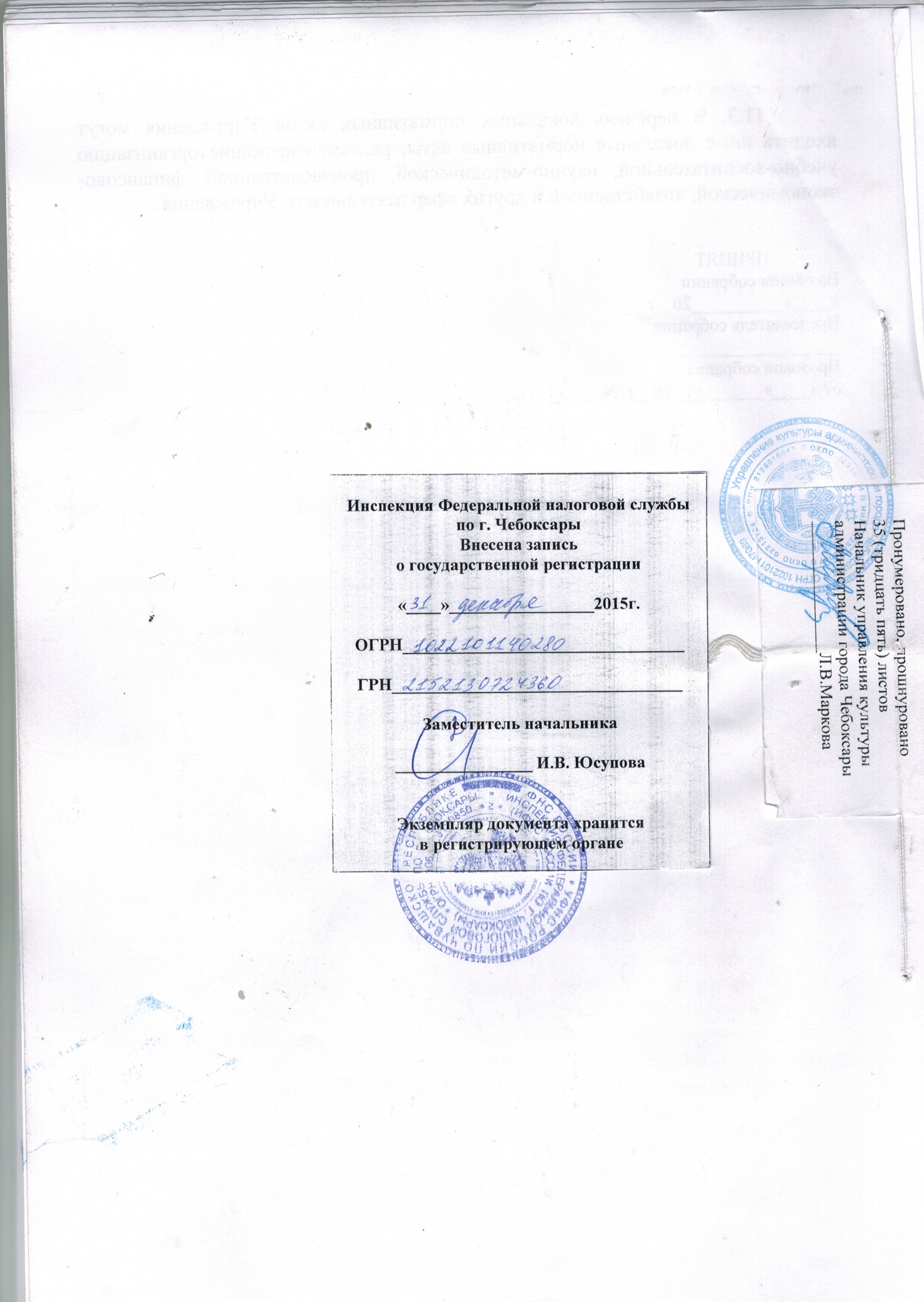 